Listen and choose.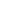 Touch your ________________.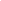 Wave your ________________.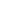 Clap your ________________.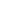 Stamp your ________________.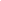 Point to your ________________.Script:Touch your nose.Wave your arm.Clap your hands.Stamp your feet.Point to your head.Name: ____________________________    Surname: ____________________________    Nber: ____   Grade/Class: _____Name: ____________________________    Surname: ____________________________    Nber: ____   Grade/Class: _____Name: ____________________________    Surname: ____________________________    Nber: ____   Grade/Class: _____Assessment: _____________________________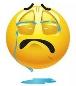 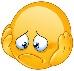 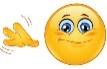 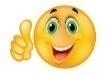 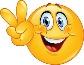 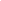 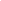 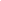 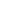 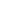 Date: ___________________________________________________    Date: ___________________________________________________    Assessment: _____________________________Teacher’s signature:___________________________Parent’s signature:___________________________